BEST FM	 (100.5 FM)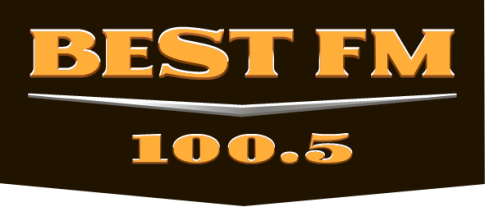 РАСЦЕНКИ НА РАЗМЕЩЕНИЕ РЕКЛАМЫТарифы действительны с 01.01.2015 г Стоимость указана в рублях, без учета НДСКоэффициенты на длительность ролика:Позиционирование первым или последним в блоке – плюс 25% Упоминание третьих лиц – плюс 25%Сезонная наценка – 10%, ноябрь, декабрьСезонная скидка – 8%, январь, августНаценка за специальную программу / креативную составляющую / идею  – 20%BEST FM	 (100.5 FM)РАСЦЕНКИ НА СПОНСОРСТВО ПРОГРАММ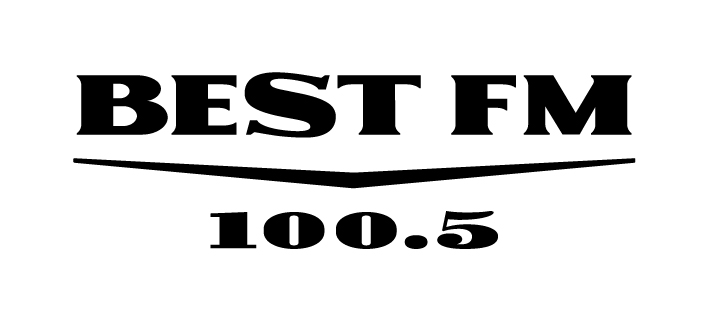 Тарифы действительны с 01.01.2015 г Стоимость указана в рублях, без учета НДС*открывающий, закрывающий тег или лайнер** покупка не менее неделиАгентская скидка -15%Объемные скидки: от 1 до 4 недель -5%, от 4 до 6 недель – 10%, более 6 недель – 15%Скидка за предоплату – 10%Время Стоимость 1 трансляции / Хронометраж ролика - 30 секунд  Стоимость 1 трансляции / Хронометраж ролика - 30 секунд ВремяМосква (20-ая, 40-ая и 50-ая минуты часа)Москва (20-ая, 40-ая и 50-ая минуты часа)Время Будни  Выходные 00:00-07:006 0006 00007.00-08.0015 10015 10008.00-11.0029 50029 50011.00-17.0022 00022 00017.00-20.0025 70025 70020.00-24.0016 50016 50010’15’20’30’45’60’90’120’0,50,70,811,522,53,5Программа, описание, время выходаСпонсорство*Стоимость за ед.Новости НСН. Новости о мировых событиях и происходящем в стране от Национальной Службы Новостей. Время выхода: Пн - Пт: в начале  каждого часа с 7:00 до 21:00;  Сб-Вс: 11:00, 13:00, 15:00, 17:00, 19:0015' + 15'6 000Best Voyage. Программа о путешествиях в рамках тематических недель на BEST FM. 5 программ в неделю, посвященные одной стране. В них ведется не описательный рассказ, а делается акцент на интересных деталях (необычные достопримечательности, исторические личности, особенности характера, кухни и пр.). Пн - Пт: 8.48, 11.48, 14.48, 18.48                                                   Вс: 10:48, 12:48, 14:48, 16:48, 18:4815'+15'11 500Отдых в стиле Best. Ваш отдых в Москве. Афиша 2-х актуальных и оригинальных событий проходящих в столице в течение текущего дня (кино, концерт, спектакль, выставка и пр.) Время выхода: пн. – пт. 9-48,
13-48, 17-48; суббота 10-48, 14-48, 18-48 (1 оригинальный выпуск с повторами в течении дня)5'+15'7 000Климат Контроль (погода)**Прогноз Погоды по Москве и Московской области. Время выхода: Будни: 11:40, 12:40, 16:40, 19:40 Выходные: 12:40, 15:40, 17:4015'5 000Круиз Контроль (пробки)** О дорожной ситуации в столице. Выпуски строятся на информации портала "Яндекс пробки".15'6 500Non-stop BEST FM (покупка не менее 1 дня) Каждый будний день
с 11 до 20 BEST FM дарит вам 10 любимых песен без рекламы. 
будни: каждый час с 11.00 до 20.0015’45 000Стиль жизни. Программа об актуальных тенденциях во всех областях жизни успешного человека: техника, дизайн, здоровый образ жизни, авто, мода, любимцы, хобби, увлечения и пр. Время выхода: пн. – пт. 10.45, 13.45, 17.45, 20.45 (5 оригинальных выпусков в неделю) 
Суббота: 10:45, 12:45, 14:45, 16:45, 18:4515'+15'11 500Утреннее Шоу "Музыкальное Утро на Best FM" Много музыки, сдобренной любопытной информацией и занятными рубриками, плюс – голоса и настроение наших ведущих Елены Ветровой и Антона Никифорова. С понедельника по пятницу, с 7 до 11 – “Музыкальное Утро” на BEST FM.Каждый час(х4): после выпуска новостей 30’ ролик спонсора, 10 сек открывающие и закрывающие фирменные отбивки с упоминанием спонсора (до 5 сек), 30’ тэг46 000Хорошо там, где нас нет.** Прогноз погоды в самой холодной и самой теплой точке планеты, включающий рассказ об этих необычных местах. Закрывает программу информация о погоде в Москве и МО Пн - Пт, 7:10, 10:105' + 15'5 5007:40 (Семь сОрок).** Профессиональные рекомендации астрологов для всех знаков + гороскоп по стихиям + комментарии ведущих. Пн - Пт, 7:385' + 15'5 000Блог ты мой! ** Обзор звездных блогов, страниц в соцсетях. Самые интересные статусы, твиты и просто новости "из первых уст". Пн - Пт,  8:155' + 15'5 000Отбеливатель ** Мы «отбеливаем» новость, которая рассмешила/ удивила/ озадачила/ напугала/ шокировала и пытаемся оправдать её главного героя  Пн - Пт 9:155' + 15'5 000История одного дня **  Обзор значимых событий, которые произошли в этот день в разные годы + напоминание о днях рождения известных людей   Пн - Пт 7:255' + 15'5 000